SERVIÇO PÚBLICO FEDERAL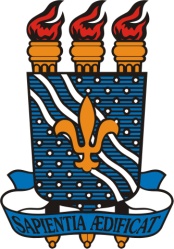 UNIVERSIDADE FEDERAL DA PARAÍBACENTRO DE CIÊNCIAS AGRÁRIAS – CCAJUSTIFICATIVA DE TRANSPORTE PRÓPRIODADOS DO BENEFICIÁRIOAreia/PB, 03 de novembro de 2011NOME:  NOME:  NOME:  MAT. SIAPE: ÓRGÃO: RG/ÓRGÃO EXP.:	RG/ÓRGÃO EXP.:	RG/ÓRGÃO EXP.:	CPF:  CPF:  CPF:  CPF:  Local e DataAssinatura do Beneficiário